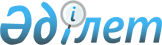 О дополнительном регламентировании порядка проведения мирных собраний, митингов, шествий, пикетов и демонстраций в городе Актобе
					
			Утративший силу
			
			
		
					Решение маслихата города Актобе Актюбинской области от 8 апреля 2016 года № 17. Зарегистрировано Департаментом юстиции Актюбинской области 27 апреля 2016 года № 4869. Утратило силу решением маслихата города Актобе Актюбинской области от 12 августа 2020 года № 575
      Сноска. Утратило силу решением маслихата города Актобе Актюбинской области от 12.08.2020 № 575 (вводится в действие со дня его первого официального опубликования).

      В соответствии со статьей 6 Закона Республики Казахстан от 23 января 2001 года № 148 "О местном государственном управлении и самоуправлении в Республике Казахстан" и статьей 10 Закона Республики Казахстан от 17 марта 1995 года № 2126 "О порядке организации и проведения мирных собраний, митингов, шествий, пикетов и демонстраций в Республике Казахстан", маслихат города Актобе РЕШИЛ:

      1. Дополнительно регламентировать порядок проведения мирных собраний, митингов, шествий, пикетов и демонстраций в городе Актобе согласно приложению к настоящему решению.

      2. Признать утратившим силу решение маслихата города Актобе от 22 ноября 2012 года № 90 "О дополнительном регламентировании порядка проведения мирных собраний, митингов, шествий, пикетов и демонстраций" (зарегистрировано в Реестре государственной регистрации нормативных правовых актов за № 3450, опубликованное 27 ноября 2012 года в газетах "Актюбинский вестник" и "Ақтөбе")

      3. Настоящее решение вводится в действие со дня его первого официального опубликования.  Дополнительный порядок проведения мирных собраний, митингов, шествий, пикетов и демонстраций в городе Актобе
      1. Мирные собрания, митинги, шествия, пикеты и демонстрации, а также выступления их участников проводятся в соответствии с целями, указанными в заявлении, в определенные сроки и в обусловленном месте.

      2. Места проведения собраний, митингов, пикетов: 

      1) сквер по улице Карасай батыра;

      2) площадь перед зданием Городского Дома культуры (проспект Победы, 31);

      3) площадь перед зданием Дома культуры "Геолог" (жилой массив Каргалы, улица Матросова, 30А);

      4) парк "Авиатор" в районе Авиагородок;

      5) площадь перед зданием "Өнер орталығы" (проспект Абилкайыр хана, 90Б);

      Сноска. Пункт 2 с изменениями, внесенными решениями маслихата города Актобе Актюбинской области от 31.03.2017 № 172 (вводится в действие со дня его первого официального опубликования); от 28.08.2018 № 362 (вводится в действие со дня его первого официального опубликования); от 22.11.2019 № 485 (вводится в действие со дня его первого официального опубликования).

      3. Шествия и демонстрации проходят по маршруту:

      1) по проспекту Победы, от проспекта Мира до улицы Каратаева;

      2) по проспекту Абулхайыр хана, от улицы Марата Оспанова до парка имени Первого Президента Республики Казахстан Н.А.Назарбаева.

      4. При проведении собраний, митингов, шествий, пикетов, демонстраций уполномоченные (организаторы), все участники соблюдают общественный порядок.

      5. Организаторами и участниками мероприятия не допускается:

      1) препятствование движению транспорта и пешеходов;

      2) создание помех для бесперебойного функционирования объектов инфраструктуры населенного пункта;

      3) установление юрт, палаток, временных сооружений без согласования с акиматом города Актобе;

      4) вмешательство в любой форме в деятельность представителей государственных органов, обеспечивающих общественный порядок при проведении мероприятий;

      5) нанесение ущерба зеленым насаждениям, малым архитектурным формам;

      6) иметь при себе холодное, огнестрельное и другое оружие, а также специально подготовленные или приспособленные предметы, могущие быть использованными против жизни и здоровья людей, для причинения материального ущерба гражданам и собственности юридических лиц;

      7) проведение собрания, митинга, шествия, пикетирования или демонстрации, если целью их проведения является разжигание расовой, национальной, социальной, религиозной нетерпимости, сословной исключительности, насильственное ниспровержение конституционного строя, посягательство на территориальную целостность республики, а также нарушение других положений Конституции Республики Казахстан, законов и нормативных актов Республики Казахстан, либо их проведение угрожает общественному порядку и безопасности граждан;

      8) участие в состоянии алкогольного и наркотического опьянения.

      6. В местах проведения собрания, митинга, шествия, пикета или демонстрации не допускается распитие алкогольных напитков, употребление наркотических средств, психотропных веществ, их аналогов, прекурсоров, использование транспарантов, лозунгов, других материалов (визуальных, аудио/видео), а также публичные выступления, содержащие призывы к нарушению общественного порядка, антиобщественного поведения и правонарушений. 

      7. Пикеты проводятся в соответствии с целями, указанными в заявлении.

      8. При пикетировании допускается: 

      1) стоять, сидеть у пикетируемого объекта;

      2) использовать средства наглядной агитации;

      3) выкрикивать краткие лозунги, слоганы по теме пикета.

      9. Для продолжения пикета в форме митинга, собрания, шествия требуется получение в установленном порядке разрешение акимата города Актобе

      10. Собрания, митинги, шествия, пикеты и демонстрации прекращаются по требованию представителя акимата города Актобе, если: не было подано заявление, состоялось решение о запрещении, нарушен порядок их проведения, а также при возникновении опасности для жизни и здоровья граждан, нарушении общественного порядка.

      11. В случае отказа от выполнения законных требований представителя акимата города Актобе по его указанию органами внутренних дел принимаются необходимые меры по прекращению собрания, митинга, шествия, пикетирования и демонстрации.
					© 2012. РГП на ПХВ «Институт законодательства и правовой информации Республики Казахстан» Министерства юстиции Республики Казахстан
				
      Председатель сессии
маслихата города Актобе

Секретарь маслихата города Актобе 

      А. Байсеитов

С. Шинтасова
Приложение к решению 
маслихата города Актобе 
от 8 апреля 2016 года № 17